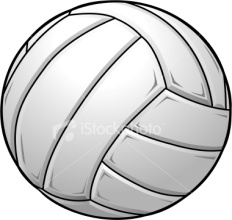 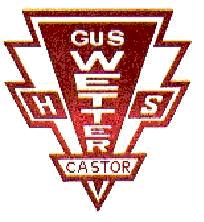   						You are invited to theGUS WETTER TIGERS SENIOR GIRLS’ VOLLEYBALL TOURNAMENT     Friday, SEPTEMBER 30TH and Saturday, OCTOBER 1ST, 2016					  in Castor, Alberta		       This tournament is open to 1A to 3A Senior Girls Volleyball TeamsFormat will be 2 Pools of 5 round robin plus play-offs. Teams are guaranteed a minimum of 5 matches.	        First matches will start at 4:00 p.m. on Friday with all matches being a best 2 of 3.		Prizes will be awarded to 1st and 2nd place teams as well as Consolation winners					       Entry Fee is $300.00Contact: Jenna Younghans at Gus Wetter School (403- 882-3242) or jyounghans@clearview.ab.ca to 	    register or fax the attached registration form to Gus Wetter School (403-882–2758). 	    Registration of teams will be on a “first come, first served” basis! Confirmation and	    tournament information will be sent out via e-mail or fax.		LOOKING FORWARD TO SEEING YOU ON THE COURT!!-----------------------------------------------------------------------------------------------------------------School Name: _____________________________________________Team Name: ______________________________________________Coach: ______________________________________________Contact Phone #: _________________________ Contact Fax #: _________________________Contact E-mail: _________________________________________